СРАВНЕНИЕ ПНЕВМОХОДОВОбщие данные*Штанговые опрыскиватели*Разбрасыватели удобрений*Опрыскиватель вентиляторного типа САХ-5*Устанавливается на Туман-1 или Туман-2* В соответствии с проводимой компанией политикой по постоянному совершенствованию выпускаемой продукции, технические характеристики могут быть изменены без предварительного уведомления/p
Туман-1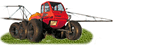 
Туман-2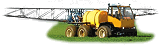 Колесная формула6×46×4ДвигательВАЗ 21083ЗМЗ 4063Номинальная мощность кВт (л.с.), не менее52,6 (71,5)80,9 (110)Максимальный крутящий момент, Н·м (кгс·м)106,4 (10,85)186,4 (19)Расход топлива, режим:технологический , л/ч6,7транспортный, л/100 км12,5Габаритные размеры, ммдлина (по колесам)4665ширина (по колесам)2750высота (по кабине)2410Колея, мм2258Давление на почву, кПа13,1Полная масса, кг1480Топливоавтомобильный бензин АИ-91, АИ-93, АИ-95 неэтилированныйавтомобильный бензин АИ-91, АИ-93, АИ-95 неэтилированныйСАХ-3 (Туман-1)САХ-6 (Туман-2)Ширина захвата, м2127Скорость на гоне, км/ч40-5025-35Производительность, га/ч6080Расход рабочего раствора, л/га15-18020-250Емкость, л6002000Расход бензина АИ-92, л/га0,10,15РМУ-2 (Туман-1)РМУ-4 (Туман-2)Ширина захвата, м2036Скорость на гоне, км/ч2025Производительность, га/ч3050Расход вносимых удобрений, л/га50-20050-300Объем бункера, л6002000Расход бензина АИ-92, л/га0,20,25Ширина распыления, м- В штильоколо 100- По ветрудо 200Ёмкость, л600 (Туман-1), 2000 (Туман-2)Количество форсунок20Рабочее давление, кг/см23-6Расход, л/мин14-20